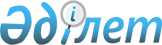 О районном бюджете на 2018-2020 годыРешение Бурабайского районного маслихата Акмолинской области от 22 декабря 2017 года № 6С-23/1. Зарегистрировано Департаментом юстиции Акмолинской области 9 января 2018 года № 6320.
      Примечание РЦПИ.

      В тексте документа сохранена пунктуация и орфография оригинала.
      В соответствии с пунктом 2 статьи 9 Бюджетного кодекса Республики Казахстан от 4 декабря 2008 года, подпунктом 1) пункта 1 статьи 6 Закона Республики Казахстан "О местном государственном управлении и самоуправлении в Республике Казахстан" от 23 января 2001 года, Бурабайский районный маслихат РЕШИЛ:
      1. Утвердить районный бюджет на 2018-2020 годы, согласно приложениям 1, 2 и 3 к настоящему решению, в том числе на 2018 год в следующих объемах:
      1) доходы – 12055855,9 тысяч тенге, в том числе:
      налоговые поступления – 2346771,1 тысяч тенге;
      неналоговые поступления – 25179,6 тысяч тенге;
      поступления от продажи основного капитала – 417903,1 тысяч тенге;
      поступления трансфертов – 9266002,1 тысяч тенге;
      2) затраты – 12521945,2 тысяч тенге;
      3) чистое бюджетное кредитование – 43720,9 тысяч тенге, в том числе:
      бюджетные кредиты – 57695,5 тысяч тенге;
      погашение бюджетных кредитов – 13974,6 тысяч тенге;
      4) сальдо по операциям с финансовыми активами – 0,0 тысяч тенге, в том числе:
      приобретение финансовых активов – 0,0 тысяч тенге;
      поступления от продажи финансовых активов государства – 0,0 тысяч тенге;
      5) дефицит (профицит) бюджета – - 509810,2 тысяч тенге;
      6) финансирование дефицита (использование профицита) бюджета – 509810,2 тысяч тенге.
      Сноска. Пункт 1 - в редакции решения Бурабайского районного маслихата Акмолинской области от 12.12.2018 № 6С-36/1 (вводится в действие с 01.01.2018).


      2. Учесть, что в районном бюджете на 2018 год предусмотрена субвенция, передаваемая из областного бюджета в сумме 3231057 тысяч тенге.
      3. Учесть, что в районном бюджете на 2018 год предусмотрены бюджетные изъятия в сумме 454758,0 тысяч тенге, в том числе: из бюджета города Щучинска в сумме 427679,0 тысяч тенге, из бюджета поселка Бурабай в сумме 27079,0 тысяч тенге. 
      4. Учесть в составе поступлений районного бюджета на 2018 год целевые трансферты и бюджетные кредиты из областного бюджета согласно приложению 4.
      Распределение указанных сумм целевых трансфертов и бюджетных кредитов определяется постановлением акимата района.
      5. Учесть, что в районном бюджете на 2018 год предусмотрены объемы субвенций, передаваемых из районного бюджета бюджетам сельских округов, в сумме 73076,0 тысяч тенге, в том числе:
      Абылайханскому 9420,0 тысяч тенге;
      Атамекен 11663,0 тысяч тенге;
      Зеленоборскому 11699,0 тысяч тенге;
      Златопольскому 8752,0 тысяча тенге;
      Катаркольскому 10266,0 тысяч тенге;
      Кенесаринскому 11435,0 тысяч тенге;
      Урумкайскому 9841,0 тысяч тенге.
      6. Учесть, что в районном бюджете предусмотрен возврат средств в областной бюджет на компенсацию потерь вышестоящего бюджета в связи с изменением законодательства в сумме 193479,8 тысяч тенге, в том числе:
      переносом срока ввода обязательных пенсионных взносов работодателя с 2018 года на 2020 год в сумме 150729,0 тысяч тенге;
      уменьшением ставок по отчислениям работодателей на обязательное социальное медицинское страхование в сумме 42750,8 тысяч тенге.
      Сноска. Пункт 6 - в редакции решения Бурабайского районного маслихата Акмолинской области от 29.05.2018 № 6С-28/1 (вводится в действие с 01.01.2018).


      7. Учесть, что в районном бюджете на 2018 год предусмотрено погашение бюджетных кредитов в областной бюджет в сумме 27158,9 тысяч тенге.
      Сноска. Пункт 7 - в редакции решения Бурабайского районного маслихата Акмолинской области от 15.08.2018 № 6С-31/2 (вводится в действие с 01.01.2018).


      8. Утвердить резерв местного исполнительного органа района на 2018 год в сумме 48000,0 тысяч тенге.
      9. Установить специалистам здравоохранения, социального обеспечения, образования, культуры, спорта и ветеринарии, являющихся гражданскими служащими и работающих в сельской местности, повышенные на двадцать пять процентов должностные оклады и тарифные ставки, по сравнению с окладами и ставками специалистов, занимающихся этими видами деятельности в городских условиях, согласно перечню, согласованному с областным маслихатом.
      10. Утвердить перечень районных бюджетных программ, не подлежащих секвестру в процессе исполнения районного бюджета на 2018 год, согласно приложению 5.
      11. Утвердить бюджетные программы аппарата акима района в городе, города районного значения, поселка, села, сельского округа на 2018 год, согласно приложению 6 к настоящему решению.
      12. Учесть, что в районном бюджете предусмотрены трансферты органам местного самоуправления на 2018 год, согласно приложению 7 к настоящему решению.
      12-1. Учесть, что в составе расходов районного бюджета на 2018 год предусмотрены целевые трансферты сельским бюджетам согласно приложению 8.
      Распределение указанных сумм целевых трансфертов определяется постановлением акимата района.
      Сноска. Решение дополнено пунктом 12-1 в соответствии с решением Бурабайского районного маслихата Акмолинской области от 28.02.2018 № 6С-25/1 (вводится в действие с 01.01.2018).


      13. Настоящее решение вступает в силу со дня государственной регистрации в Департаменте юстиции Акмолинской области и вводится в действие с 1 января 2018 года.
      "СОГЛАСОВАНО"
      22 декабря 2017 года Бюджет Бурабайского района на 2018 год
      Сноска. Приложение 1 - в редакции решения Бурабайского районного маслихата Акмолинской области от 12.12.2018 № 6С-36/1 (вводится в действие с 01.01.2018). Бюджет Бурабайского района на 2019 год Бюджет Бурабайского района на 2020 год Целевые трансферты из областного бюджета на 2018 год
      Сноска. Приложение 4 - в редакции решения Бурабайского районного маслихата Акмолинской области от 12.12.2018 № 6С-36/1 (вводится в действие с 01.01.2018). Перечень районных бюджетных программ, не подлежащих секвестру в процессе исполнения районного бюджета на 2018 год Бюджетные программы аппарата акима города районного значения, поселка, села, сельского округа на 2018 год
      Сноска. Приложение 6 - в редакции решения Бурабайского районного маслихата Акмолинской области от 15.08.2018 № 6С-31/2 (вводится в действие с 01.01.2018). Трансферты передаваемые органам местного самоуправления на 2018 год Целевые трансферты из районного бюджета сельским бюджетам на 2018 год
      Сноска. Решение дополнено приложением 8 в соответствии с решением Бурабайского районного маслихата Акмолинской области от 28.02.2018 № 6С-25/1 (вводится в действие с 01.01.2018).
					© 2012. РГП на ПХВ «Институт законодательства и правовой информации Республики Казахстан» Министерства юстиции Республики Казахстан
				
      Председатель
ХХІІІ сессии
районного маслихата

К.Жумабеков

      Секретарь
районного маслихата

У.Бейсенов

      Аким Бурабайского района

К.Караулов
Приложение 1
к решению Бурабайского
районного маслихата
от 22 декабря 2017 года
№ 6С-23/1
Категория
Категория
Категория
Категория
сумма тысяч тенге
Класс
Класс
Класс
сумма тысяч тенге
Подкласс
Подкласс
сумма тысяч тенге
Наименование
сумма тысяч тенге
1
2
3
4
5
I. Доходы
12055855,9
1
Налоговые поступления
2346771,1
1
01
Подоходный налог
112600,0
1
01
2
Индивидуальный подоходный налог
112600,0
1
03
Социальный налог
1244143,2
1
03
1
Социальный налог
1244143,2
1
04
Налоги на собственность
792448,4
1
04
1
Налоги на имущество
761428,3
1
04
3
Земельный налог
21059,1
1
04
4
Налог на транспортные средства
6075,0
1
04
5
Единый земельный налог
3886,0
1
05
Внутренние налоги на товары, работы и услуги
183136,4
1
05
2
Акцизы
13560,0
1
05
3
Поступления за использование природных и других ресурсов
85169,0
1
05
4
Сборы за ведение предпринимательской и профессиональной деятельности
77207,4
1
05
5
Налог на игорный бизнес
7200,0
1
07
Прочие налоги
962,0
1
07
1
Прочие налоги
962,0
1
08
Обязательные платежи, взимаемые за совершение юридически значимых действий и (или) выдачу документов уполномоченными на то государственными органами или должностными лицами
13481,1
1
08
1
Государственная пошлина
13481,1
2
Неналоговые поступления
25179,6
2
01
Доходы от государственной собственности
11915,8
2
01
1
Поступления части чистого дохода государственных предприятий
294,9
2
01
5
Доходы от аренды имущества, находящегося в государственной собственности
10533,0
2
01
7
Вознаграждения по кредитам, выданным из государственного бюджета
17,3
2
01
9
Прочие доходы от государственной собственности
1070,6
2
02
Поступления от реализации товаров (работ, услуг) государственными учреждениями, финансируемыми из государственного бюджета
47,0
2
02
1
Поступления от реализации товаров (работ, услуг) государственными учреждениями, финансируемыми из государственного бюджета
47,0
2
04
Штрафы, пени, санкции, взыскания, налагаемые государственными учреждениями, финансируемыми из государственного бюджета, а также содержащимися и финансируемыми из бюджета (сметы расходов) Национального Банка Республики Казахстан
523,7
2
04
1
Штрафы, пени, санкции, взыскания, налагаемые государственными учреждениями, финансируемыми из государственного бюджета, а также содержащимися и финансируемыми из бюджета (сметы расходов) Национального Банка Республики Казахстан, за исключением поступлений от организаций нефтяного сектора и в Фонд компенсации потерпевшим
523,7
2
06
Прочие неналоговые поступления
12693,1
2
06
1
Прочие неналоговые поступления
12693,1
3
Поступления от продажи основного капитала
417903,1
3
01
Продажа государственного имущества, закрепленного за государственными учреждениями
46359,0
3
01
1
Продажа государственного имущества, закрепленного за государственными учреждениями
46359,0
3
03
Продажа земли и нематериальных активов
371544,1
3
03
1
Продажа земли
366030,4
3
03
2
Продажа нематериальных активов
5513,7
4
Поступления трансфертов
9266002,1
4
01
Трансферты из нижестоящих органов государственного управления
454758,0
4
01
3
Трансферты из бюджетов города районного значения, сел, поселков, сельских округов
454758,0
4
02
Трансферты из вышестоящих органов государственного управления
8811244,1
4
02
2
Трансферты из областного бюджета 
8811244,1
Функциональная группа
Функциональная группа
Функциональная группа
Функциональная группа
сумма тысяч тенге
Администратор бюджетных программ
Администратор бюджетных программ
Администратор бюджетных программ
сумма тысяч тенге
Программа
Программа
сумма тысяч тенге
Наименование
сумма тысяч тенге
1
2
3
4
5
II. Затраты
12521945,2
01
Государственные услуги общего характера
311100,4
112
Аппарат маслихата района (города областного значения)
16481,0
001
Услуги по обеспечению деятельности маслихата района (города областного значения)
16481,0
122
Аппарат акима района (города областного значения)
112256,2
001
Услуги по обеспечению деятельности акима района (города областного значения)
103128,3
003
Капитальные расходы государственного органа
2018,1
113
Целевые текущие трансферты из местных бюджетов
7109,8
123
Аппарат акима района в городе, города районного значения, поселка, села, сельского округа
35068,7
001
Услуги по обеспечению деятельности акима района в городе, города районного значения, поселка, села, сельского округа
35068,7
459
Отдел экономики и финансов района (города областного значения)
39176,4
001
Услуги по реализации государственной политики в области формирования и развития экономической политики, государственного планирования, исполнения бюджета и управления коммунальной собственностью района (города областного значения)
35643,6
003
Проведение оценки имущества в целях налогообложения
3169,8
010
Приватизация, управление коммунальным имуществом, постприватизационная деятельность и регулирование споров, связанных с этим
363,0
492
Отдел жилищно-коммунального хозяйства, пассажирского транспорта, автомобильных дорог и жилищной инспекции района (города областного значения)
108118,1
001
Услуги по реализации государственной политики на местном уровне в области жилищно-коммунального хозяйства, пассажирского транспорта, автомобильных дорог и жилищной инспекции 
42294,7
013
Капитальные расходы государственного органа
1954,0
113
Целевые текущие трансферты из местных бюджетов
63869,4
02
Оборона
13972,3
122
Аппарат акима района (города областного значения)
13972,3
005
Мероприятия в рамках исполнения всеобщей воинской обязанности
10439,0
006
Предупреждение и ликвидация чрезвычайных ситуаций масштаба района (города областного значения)
2046,9
007
Мероприятия по профилактике и тушению степных пожаров районного (городского) масштаба, а также пожаров в населенных пунктах, в которых не созданы органы государственной противопожарной службы
1486,4
03
Общественный порядок, безопасность, правовая, судебная, уголовно-исполнительная деятельность
20749,2
492
Отдел жилищно-коммунального хозяйства, пассажирского транспорта, автомобильных дорог и жилищной инспекции района (города областного значения)
6408,2
021
Обеспечение безопасности дорожного движения в населенных пунктах
6408,2
499
Отдел регистрации актов гражданского состояния района (города областного значения)
14341,0
001
Услуги по реализации государственной политики на местном уровне в области регистрации актов гражданского состояния 
14341,0
04
Образование
5688417,8
464
Отдел образования района (города областного значения)
4574741,8
001
Услуги по реализации государственной политики на местном уровне в области образования 
16087,0
003
Общеобразовательное обучение
3463480,7
004
Информатизация системы образования в государственных учреждениях образования района (города областного значения)
7840,0
005
Приобретение и доставка учебников, учебно-методических комплексов для государственных учреждений образования района (города областного значения)
122939,8
006
Дополнительное образование для детей 
120295,6
007
Проведение школьных олимпиад, внешкольных мероприятий и конкурсов районного (городского) масштаба
3119,0
009
Обеспечение деятельности организаций дошкольного воспитания и обучения
103445,4
015
Ежемесячные выплаты денежных средств опекунам (попечителям) на содержание ребенка-сироты (детей-сирот), и ребенка (детей), оставшегося без попечения родителей 
38797,0
022
Выплата единовременных денежных средств казахстанским гражданам, усыновившим (удочерившим) ребенка (детей)-сироту и ребенка (детей), оставшегося без попечения родителей
917,0
040
Реализация государственного образовательного заказа в дошкольных организациях образования
577267,6
067
Капитальные расходы подведомственных государственных учреждений и организаций
120552,7
467
Отдел строительства района (города областного значения)
1113676,0
024
Строительство и реконструкция объектов начального, основного среднего и общего среднего образования
1113676,0
06
Социальная помощь и социальное обеспечение
389502,8
451
Отдел занятости и социальных программ района (города областного значения)
383648,8
001
Услуги по реализации государственной политики на местном уровне в области обеспечения занятости и реализации социальных программ для населения
39095,0
002
Программа занятости
71600,5
005
Государственная адресная социальная помощь
37650,0
006
Оказание жилищной помощи
2241,5
007
Социальная помощь отдельным категориям нуждающихся граждан по решениям местных представительных органов
32166,1
010
Материальное обеспечение детей-инвалидов, воспитывающихся и обучающихся на дому
1931,8
011
Оплата услуг по зачислению, выплате и доставке пособий и других социальных выплат
480,0
014
Оказание социальной помощи нуждающимся гражданам на дому
84277,0
017
Обеспечение нуждающихся инвалидов обязательными гигиеническими средствами и предоставление услуг специалистами жестового языка, индивидуальными помощниками в соответствии с индивидуальной программой реабилитации инвалида
29770,3
023
Обеспечение деятельности центров занятости населения
34767,5
050
Реализация Плана мероприятий по обеспечению прав и улучшению качества жизни инвалидов в Республике Казахстан на 2012-2018 годы
22588,0
054
Размещение государственного социального заказа в неправительственных организациях
24154,0
067
Капитальные расходы подведомственных государственных учреждений и организаций
2927,1
464
Отдел образования района (города областного значения)
5854,0
030
Содержание ребенка (детей), переданного патронатным воспитателям
5854,0
07
Жилищно-коммунальное хозяйство
4607073,8
492
Отдел жилищно-коммунального хозяйства, пассажирского транспорта, автомобильных дорог и жилищной инспекции района (города областного значения)
2750907,1
002
Изъятие, в том числе путем выкупа земельных участков для государственных надобностей и связанное с этим отчуждение недвижимого имущества
17790,3
003
Организация сохранения государственного жилищного фонда
7671,0
011
Обеспечение бесперебойного теплоснабжения малых городов
1712923,2
012
Функционирование системы водоснабжения и водоотведения
559187,4
015
Освещение улиц в населенных пунктах
858,0
026
Организация эксплуатации тепловых сетей, находящихся в коммунальной собственности районов (городов областного значения)
452037,2
031
Изготовление технических паспортов на объекты кондоминиумов
440,0
467
Отдел строительства района (города областного значения)
1856166,7
003
Проектирование и (или) строительство, реконструкция жилья коммунального жилищного фонда
264041,1
004
Проектирование, развитие и (или) обустройство инженерно-коммуникационной инфраструктуры
155224,1
005
Развитие коммунального хозяйства
1,0
006
Развитие системы водоснабжения и водоотведения
1436900,5
08
Культура, спорт, туризм и информационное пространство
242015,0
455
Отдел культуры и развития языков района (города областного значения)
175085,8
001
Услуги по реализации государственной политики на местном уровне в области развития языков и культуры
7985,0
003
Поддержка культурно-досуговой работы
85835,0
006
Функционирование районных (городских) библиотек
68583,8
007
Развитие государственного языка и других языков народа Казахстана
12682,0
456
Отдел внутренней политики района (города областного значения)
37184,3
001
Услуги по реализации государственной политики на местном уровне в области информации, укрепления государственности и формирования социального оптимизма граждан
17006,0
002
Услуги по проведению государственной информационной политики
12463,3
003
Реализация мероприятий в сфере молодежной политики
7715,0
465
Отдел физической культуры и спорта района (города областного значения)
20687,9
001
Услуги по реализации государственной политики на местном уровне в сфере физической культуры и спорта
8441,6
006
Проведение спортивных соревнований на районном (города областного значения) уровне
12246,3
467
Отдел строительства района (города областного значения)
242,0
011
Развитие объектов культуры
242,0
480
Отдел туризма района (города областного значения)
8815,0
001
Услуги по реализации государственной политики на местном уровне в сфере туризма
8815,0
09
Топливно-энергетический комплекс и недропользование
20431,7
467
Отдел строительства района (города областного значения)
20431,7
009
Развитие теплоэнергетической системы
20431,7
10
Сельское, водное, лесное, рыбное хозяйство, особо охраняемые природные территории, охрана окружающей среды и животного мира, земельные отношения
122553,3
459
Отдел экономики и финансов района (города областного значения)
10882,0
099
Реализация мер по оказанию социальной поддержки специалистов 
10882,0
462
Отдел сельского хозяйства района (города областного значения)
16544,8
001
Услуги по реализации государственной политики на местном уровне в сфере сельского хозяйства
16544,8
463
Отдел земельных отношений района (города областного значения)
22914,7
001
Услуги по реализации государственной политики в области регулирования земельных отношений на территории района (города областного значения)
14112,0
003
Земельно-хозяйственное устройство населенных пунктов
1525,4
006
Землеустройство, проводимое при установлении границ районов, городов областного значения, районного значения, сельских округов, поселков, сел
7277,3
473
Отдел ветеринарии района (города областного значения)
72211,8
001
Услуги по реализации государственной политики на местном уровне в сфере ветеринарии
16741,9
007
Организация отлова и уничтожения бродячих собак и кошек
2862,0
010
Проведение мероприятий по идентификации сельскохозяйственных животных
810,0
011
Проведение противоэпизоотических мероприятий
51500,9
047
Возмещение владельцам стоимости обезвреженных (обеззараженных) и переработанных без изъятия животных, продукции и сырья животного происхождения, представляющих опасность для здоровья животных и человека
297,0
11
Промышленность, архитектурная, градостроительная и строительная деятельность
51583,7
467
Отдел строительства района (города областного значения)
27491,7
001
Услуги по реализации государственной политики на местном уровне в области строительства
27491,7
468
Отдел архитектуры и градостроительства района (города областного значения)
24092,0
001
Услуги по реализации государственной политики в области архитектуры и градостроительства на местном уровне
9988,0
003
Разработка схем градостроительного развития территории района и генеральных планов населенных пунктов
14104,0
12
Транспорт и коммуникации
686809,3
492
Отдел жилищно-коммунального хозяйства, пассажирского транспорта, автомобильных дорог и жилищной инспекции района (города областного значения)
686809,3
020
Развитие транспортной инфраструктуры
96595,3
023
Обеспечение функционирования автомобильных дорог 
172836,0
025
Реализация приоритетных проектов транспортной инфраструктуры
394658,0
045
Капитальный и средний ремонт автомобильных дорог районного значения и улиц населенных пунктов
22720,0
13
Прочие
57227,2
459
Отдел экономики и финансов района (города областного значения)
48000,0
012
Резерв местного исполнительного органа района (города областного значения)
48000,0
469
Отдел предпринимательства района (города областного значения)
9227,2
001
Услуги по реализации государственной политики на местном уровне в области развития предпринимательства
9227,2
14
Обслуживание долга
140,3
459
Отдел экономики и финансов района (города областного значения)
140,3
021
Обслуживание долга местных исполнительных органов по выплате вознаграждений и иных платежей по займам из областного бюджета
140,3
15
Трансферты
310368,4
Трансферты
310368,4
459
Отдел экономики и финансов района (города областного значения)
310368,4
006
Возврат неиспользованных (недоиспользованных) целевых трансфертов
16272,6
024
Целевые текущие трансферты из нижестоящего бюджета на компенсацию потерь вышестоящего бюджета в связи с изменением законодательства
193479,8
038
Субвенция
73076,0
039
Целевые текущие трансферты из вышестоящего бюджета на компенсацию потерь нижестоящих бюджетов в связи с изменением законодательства
20000,0
051
Трансферты органам местного самоуправления
7540,0
III. Чистое бюджетное кредитование
43720,9
Бюджетные кредиты
57695,5
10
Сельское, водное, лесное, рыбное хозяйство, особо охраняемые природные территории, охрана окружающей среды и животного мира, земельные отношения
57695,5
459
Отдел экономики и финансов района (города областного значения)
57695,5
018
Бюджетные кредиты для реализации мер социальной поддержки специалистов 
57695,5
5
Погашение бюджетных кредитов
13974,6
1
Погашение бюджетных кредитов
13974,6
1
Погашение бюджетных кредитов, выданных из государственного бюджета
13974,6
06
Погашение бюджетных кредитов, выданных из местного бюджета специализированным организациям
13974,6
IV. Сальдо по операциям с финансовыми активами 
0,0
Приобретение финансовых активов
0,0
Поступление от продажи финансовых активов государства
0,0
V. Дефицит (профицит) бюджета
-509810,2
VI. Финансирование дефицита (использование профицита) бюджета 
509810,2Приложение 2
к решению Бурабайского
районного маслихата
от 22 декабря 2017 года
№ 6С-23/1
Категория
Категория
Категория
Категория
Сумма
тысяч тенге
Класс
Класс
Класс
Сумма
тысяч тенге
Подкласс
Подкласс
Сумма
тысяч тенге
Наименование
Сумма
тысяч тенге
1
2
3
4
5
I. Доходы
10398443,0
1
Налоговые поступления
2444094,0
1
01
Подоходный налог 
13163,0
1
01
2
Индивидуальный подоходный налог
13163,0
1
03
Социальный налог
1486541,0
1
03
1
Социальный налог
1486541,0
1
04
Налоги на собственность
717893,0
1
04
1
Налоги на имущество
707070,0
1
04
3
Земельный налог
436,0
1
04
4
Налог на транспортные средства
6501,0
1
04
5
Единый земельный налог
3886,0
1
05
Внутренние налоги на товары, работы и услуги
195497,0
1
05
2
Акцизы
13696,0
1
05
3
Поступления за использование природных и других ресурсов
86021,0
1
05
4
Сборы за ведение предпринимательской и профессиональной деятельности
91113,0
1
05
5
Налог на игорный бизнес
4667,0
1
08
Обязательные платежи, взимаемые за совершение юридически значимых действий и (или) выдачу документов уполномоченными на то государственными органами или должностными лицами
31000,0
1
08
1
Государственная пошлина
31000,0
2
Неналоговые поступления
14819,0
2
01
Доходы от государственной собственности
11010,0
2
01
4
Доходы на доли участия в юридических лицах, находящихся в государственной собственности
464,0
2
01
5
Доходы от аренды имущества, находящегося в государственной собственности
10533,0
2
01
7
Вознаграждения по кредитам, выданным из государственного бюджета
13,0
2
02
Поступления от реализации товаров (работ, услуг) государственными учреждениями, финансируемыми из государственного бюджета
47,0
2
02
1
Поступления от реализации товаров (работ, услуг) государственными учреждениями, финансируемыми из государственного бюджета
47,0
2
04
Штрафы, пени, санкции, взыскания, налагаемые государственными учреждениями, финансируемыми из государственного бюджета, а также содержащимися и финансируемыми из бюджета (сметы расходов) Национального Банка Республики Казахстан
1685,0
2
04
1
Штрафы, пени, санкции, взыскания, налагаемые государственными учреждениями, финансируемыми из государственного бюджета, а также содержащимися и финансируемыми из бюджета (сметы расходов) Национального Банка Республики Казахстан, за исключением поступлений от организаций нефтяного сектора
1685,0
2
06
Прочие неналоговые поступления
2077,0
2
06
1
Прочие неналоговые поступления
2077,0
3
Поступления от продажи основного капитала
76045,0
3
01
Продажа государственного имущества, закрепленного за государственными учреждениями
2300,0
3
01
1
Продажа государственного имущества, закрепленного за государственными учреждениями
2300,0
3
03
Продажа земли и нематериальных активов
73745,0
3
03
1
Продажа земли
70000,0
3
03
2
Продажа нематериальных активов
3745,0
4
Поступления трансфертов
7863485,0
4
01
Трансферты из нижестоящих органов государственного управления
436784,0
3
Трансферты из бюджетов города районного значения, сел, поселков, сельских округов
436784,0
4
02
Трансферты из вышестоящих органов государственного управления
7426701,0
4
02
2
Трансферты из областного бюджета
7426701,0
Функциональная группа
Функциональная группа
Функциональная группа
Функциональная группа
Сумма
тысяч тенге
Администратор бюджетных программ
Администратор бюджетных программ
Администратор бюджетных программ
Сумма
тысяч тенге
Программа
Программа
Сумма
тысяч тенге
Наименование
Сумма
тысяч тенге
1
2
3
4
5
II. Затраты
10316443,0
01
Государственные услуги общего характера
203115,0
112
Аппарат маслихата района (города областного значения)
16302,0
001
Услуги по обеспечению деятельности маслихата района (города областного значения)
16302,0
122
Аппарат акима района (города областного значения)
95604,0
001
Услуги по обеспечению деятельности акима района (города областного значения)
95604,0
123
Аппарат акима района в городе, города районного значения, поселка, села, сельского округа
33771,0
001
Услуги по обеспечению деятельности акима района в городе, города районного значения, поселка, села, сельского округа
33771,0
459
Отдел экономики и финансов района (города областного значения)
35095,0
001
Услуги по реализации государственной политики в области формирования и развития экономической политики, государственного планирования, исполнения бюджета и управления коммунальной собственностью района (города областного значения)
33795,0
010
Приватизация, управление коммунальным имуществом, постприватизационная деятельность и регулирование споров, связанных с этим
1300,0
492
Отдел жилищно-коммунального хозяйства, пассажирского транспорта, автомобильных дорог и жилищной инспекции района (города областного значения)
22343,0
001
Услуги по реализации государственной политики на местном уровне в области жилищно-коммунального хозяйства, пассажирского транспорта, автомобильных дорог и жилищной инспекции 
22343,0
02
Оборона
14264,0
122
Аппарат акима района (города областного значения)
14264,0
005
Мероприятия в рамках исполнения всеобщей воинской обязанности
11641,0
006
Предупреждение и ликвидация чрезвычайных ситуаций масштаба района (города областного значения)
2109,0
007
Мероприятия по профилактике и тушению степных пожаров районного (городского) масштаба, а также пожаров в населенных пунктах, в которых не созданы органы государственной противопожарной службы
514,0
03
Общественный порядок, безопасность, правовая, судебная, уголовно-исполнительная деятельность
20748,0
492
Отдел жилищно-коммунального хозяйства, пассажирского транспорта, автомобильных дорог и жилищной инспекции района (города областного значения)
8524,0
021
Обеспечение безопасности дорожного движения в населенных пунктах
8524,0
499
Отдел регистрации актов гражданского состояния района (города областного значения)
12224,0
001
Услуги по реализации государственной политики на местном уровне в области регистрации актов гражданского состояния 
12224,0
04
Образование
4358725,0
464
Отдел образования района (города областного значения)
4286111,0
001
Услуги по реализации государственной политики на местном уровне в области образования 
16087,0
003
Общеобразовательное обучение
3309067,0
004
Информатизация системы образования в государственных учреждениях образования района (города областного значения)
7840,0
005
Приобретение и доставка учебников, учебно-методических комплексов для государственных учреждений образования района (города областного значения)
77715,0
006
Дополнительное образование для детей 
123115,0
007
Проведение школьных олимпиад, внешкольных мероприятий и конкурсов районного (городского) масштаба
3119,0
009
Обеспечение деятельности организаций дошкольного воспитания и обучения
201246,0
015
Ежемесячные выплаты денежных средств опекунам (попечителям) на содержание ребенка-сироты (детей-сирот), и ребенка (детей), оставшегося без попечения родителей 
47135,0
022
Выплата единовременных денежных средств казахстанским гражданам, усыновившим (удочерившим) ребенка (детей) - сироту и ребенка (детей), оставшегося без попечения родителей 
917,0
040
Реализация государственного образовательного заказа в дошкольных организациях образования
468000,0
067
Капитальные расходы подведомственных государственных учреждений и организаций
31870,0
467
Отдел строительства района (города областного значения)
72614,0
024
Строительство и реконструкция объектов начального, основного среднего и общего среднего образования
72614,0
06
Социальная помощь и социальное обеспечение
250148,0
451
Отдел занятости и социальных программ района (города областного значения)
244695,0
001
Услуги по реализации государственной политики на местном уровне в области обеспечения занятости и реализации социальных программ для населения
34859,0
002
Программа занятости
19578,0
005
Государственная адресная социальная помощь
7169,0
006
Оказание жилищной помощи
2780,0
007
Социальная помощь отдельным категориям нуждающихся граждан по решениям местных представительных органов
37519,0
010
Материальное обеспечение детей-инвалидов, воспитывающихся и обучающихся на дому
2330,0
011
Оплата услуг по зачислению, выплате и доставке пособий и других социальных выплат
300,0
014
Оказание социальной помощи нуждающимся гражданам на дому
83934,0
017
Обеспечение нуждающихся инвалидов обязательными гигиеническими средствами и предоставление услуг специалистами жестового языка, индивидуальными помощниками в соответствии с индивидуальной программой реабилитации инвалида
32103,0
023
Обеспечение деятельности центров занятости населения
21416,0
054
Размещение государственного социального заказа в неправительственных организациях
2707,0
464
Отдел образования района (города областного значения)
5453,0
030
Содержание ребенка (детей), переданного патронатным воспитателям
5453,0
07
Жилищно-коммунальное хозяйство
4723624,0
492
Отдел жилищно-коммунального хозяйства, пассажирского транспорта, автомобильных дорог и жилищной инспекции района (города областного значения)
550180,0
003
Организация сохранения государственного жилищного фонда
6000,0
012
Функционирование системы водоснабжения и водоотведения
542825,0
015
Освещение улиц в населенных пунктах
569,0
031
Изготовление технических паспортов на объекты кондоминиумов
786,0
467
Отдел строительства района (города областного значения)
4173444,0
004
Проектирование, развитие и (или) обустройство инженерно-коммуникационной инфраструктуры
97452,0
006
Развитие системы водоснабжения и водоотведения
4075992,0
08
Культура, спорт, туризм и информационное пространство
211271,0
455
Отдел культуры и развития языков района (города областного значения)
155734,0
001
Услуги по реализации государственной политики на местном уровне в области развития языков и культуры
7983,0
003
Поддержка культурно-досуговой работы
75594,0
006
Функционирование районных (городских) библиотек
59665,0
007
Развитие государственного языка и других языков народа Казахстана
12492,0
456
Отдел внутренней политики района (города областного значения)
32291,0
001
Услуги по реализации государственной политики на местном уровне в области информации, укрепления государственности и формирования социального оптимизма граждан
13302,0
002
Услуги по проведению государственной информационной политики
12344,0
003
Реализация мероприятий в сфере молодежной политики
6645,0
465
Отдел физической культуры и спорта района (города областного значения)
17004,0
001
Услуги по реализации государственной политики на местном уровне в сфере физической культуры и спорта
7558,0
006
Проведение спортивных соревнований на районном (города областного значения) уровне
9446,0
480
Отдел туризма района (города областного значения)
6242,0
001
Услуги по реализации государственной политики на местном уровне в сфере туризма
6242,0
10
Сельское, водное, лесное, рыбное хозяйство, особо охраняемые природные территории, охрана окружающей среды и животного мира, земельные отношения
59177,0
459
Отдел экономики и финансов района (города областного значения)
9475,0
099
Реализация мер по оказанию социальной поддержки специалистов 
9475,0
462
Отдел сельского хозяйства района (города областного значения)
16082,0
001
Услуги по реализации государственной политики на местном уровне в сфере сельского хозяйства
16082,0
463
Отдел земельных отношений района (города областного значения)
13746,0
001
Услуги по реализации государственной политики в области регулирования земельных отношений на территории района (города областного значения)
13746,0
473
Отдел ветеринарии района (города областного значения)
19874,0
001
Услуги по реализации государственной политики на местном уровне в сфере ветеринарии
15731,0
007
Организация отлова и уничтожения бродячих собак и кошек
3062,0
010
Проведение мероприятий по идентификации сельскохозяйственных животных
1081,0
11
Промышленность, архитектурная, градостроительная и строительная деятельность
31551,0
467
Отдел строительства района (города областного значения)
11222,0
001
Услуги по реализации государственной политики на местном уровне в области строительства
11222,0
468
Отдел архитектуры и градостроительства района (города областного значения)
20329,0
001
Услуги по реализации государственной политики в области архитектуры и градостроительства на местном уровне 
10329,0
003
Разработка схем градостроительного развития территории района и генеральных планов населенных пунктов
10000,0
12
Транспорт и коммуникации
67478,0
492
Отдел жилищно-коммунального хозяйства, пассажирского транспорта, автомобильных дорог и жилищной инспекции района (города областного значения)
67478,0
023
Обеспечение функционирования автомобильных дорог 
67478,0
13
Прочие
58907,0
459
Отдел экономики и финансов района (города областного значения)
50000,0
012
Резерв местного исполнительного органа района (города областного значения)
50000,0
469
Отдел предпринимательства района (города областного значения)
8907,0
001
Услуги по реализации государственной политики на местном уровне в области развития предпринимательства
8907,0
14
Обслуживание долга
136,0
459
Отдел экономики и финансов района (города областного значения)
136,0
021
Обслуживание долга местных исполнительных органов по выплате вознаграждений и иных платежей по займам из областного бюджета
136,0
15
Трансферты
317299,0
Трансферты
317299,0
459
Отдел экономики и финансов района (города областного значения)
317299,0
024
Целевые текущие трансфертыиз нижестоящего бюджета на компенсацию потерь вышестоящего бюджета в связи с изменением законодательства
237232,0
038
Субвенция
72044,0
051
Трансферты органам местного самоуправления
8023,0
III. Чистое бюджетное кредитование
-14003,0
5
Погашение бюджетных кредитов
14003,0
1
Погашение бюджетных кредитов
14003,0
1
Погашение бюджетных кредитов, выданных из государственного бюджета
14003,0
06
Погашение бюджетных кредитов, выданных из местного бюджета специализированным организациям
14003,0
IV. Сальдо по операциям с финансовыми активами
0,0
V. Дефицит (профицит) бюджета
96003,0
VI. Финансирование дефицита (использование профицита) бюджета
-96003,0Приложение 3
к решению Бурабайского
районного маслихата
от 22 декабря 2017 года
№ 6С-23/1
Категория
Категория
Категория
Категория
Сумма
тысяч тенге
Класс
Класс
Класс
Сумма
тысяч тенге
Подкласс
Подкласс
Сумма
тысяч тенге
Наименование
Сумма
тысяч тенге
1
2
3
4
5
I. Доходы
6837479,0
1
Налоговые поступления
2594467,0
1
01
Подоходный налог 
13321,0
1
01
2
Индивидуальный подоходный налог
13321,0
1
03
Социальный налог
1613513,0
1
03
1
Социальный налог
1613513,0
1
04
Налоги на собственность
733714,0
1
04
1
Налоги на имущество
722436,0
1
04
3
Земельный налог
436,0
1
04
4
Налог на транспортные средства
6956,0
1
04
5
Единый земельный налог
3886,0
1
05
Внутренние налоги на товары, работы и услуги
202919,0
1
05
2
Акцизы
13833,0
1
05
3
Поступления за использование природных и других ресурсов
86881,0
1
05
4
Сборы за ведение предпринимательской и профессиональной деятельности
97491,0
1
05
5
Налог на игорный бизнес
4714,0
1
08
Обязательные платежи, взимаемые за совершение юридически значимых действий и (или) выдачу документов уполномоченными на то государственными органами или должностными лицами
31000,0
1
08
1
Государственная пошлина
31000,0
2
Неналоговые поступления
14908,0
2
01
Доходы от государственной собственности
10862,0
2
01
4
Доходы на доли участия в юридических лицах, находящихся в государственной собственности
464,0
2
01
5
Доходы от аренды имущества, находящегося в государственной собственности
10385,0
2
01
7
Вознаграждения по кредитам, выданным из государственного бюджета
13,0
2
02
Поступления от реализации товаров (работ, услуг) государственными учреждениями, финансируемыми из государственного бюджета
47,0
2
02
1
Поступления от реализации товаров (работ, услуг) государственными учреждениями, финансируемыми из государственного бюджета
47,0
2
04
Штрафы, пени, санкции, взыскания, налагаемые государственными учреждениями, финансируемыми из государственного бюджета, а также содержащимися и финансируемыми из бюджета (сметы расходов) Национального Банка Республики Казахстан
1922,0
2
04
1
Штрафы, пени, санкции, взыскания, налагаемые государственными учреждениями, финансируемыми из государственного бюджета, а также содержащимися и финансируемыми из бюджета (сметы расходов) Национального Банка Республики Казахстан, за исключением поступлений от организаций нефтяного сектора
1922,0
2
06
Прочие неналоговые поступления
2077,0
2
06
1
Прочие неналоговые поступления
2077,0
3
Поступления от продажи основного капитала
76307,0
3
01
Продажа государственного имущества, закрепленного за государственными учреждениями
2300,0
3
01
1
Продажа государственного имущества, закрепленного за государственными учреждениями
2300,0
3
03
Продажа земли и нематериальных активов
74007,0
3
03
1
Продажа земли
70000,0
3
03
2
Продажа нематериальных активов
4007,0
4
Поступления трансфертов
4151797,0
4
01
Трансферты из нижестоящих органов государственного управления
464383,0
3
Трансферты из бюджетов города районного значения, сел, поселков, сельских округов
464383,0
4
02
Трансферты из вышестоящих органов государственного управления
3687414,0
4
02
2
Трансферты из областного бюджета 
3687414,0
Функциональная группа
Функциональная группа
Функциональная группа
Функциональная группа
Сумма
тысяч тенге
Администратор бюджетных программ
Администратор бюджетных программ
Администратор бюджетных программ
Сумма
тысяч тенге
Программа
Программа
Сумма
тысяч тенге
Наименование
Сумма
тысяч тенге
1
2
3
4
5
II. Затраты
6837479,0
01
Государственные услуги общего характера
207986,0
112
Аппарат маслихата района (города областного значения)
16791,0
001
Услуги по обеспечению деятельности маслихата района (города областного значения)
16791,0
122
Аппарат акима района (города областного значения)
97384,0
001
Услуги по обеспечению деятельности акима района (города областного значения)
97384,0
123
Аппарат акима района в городе, города районного значения, поселка, села, сельского округа
34890,0
001
Услуги по обеспечению деятельности акима района в городе, города районного значения, поселка, села, сельского округа
34890,0
459
Отдел экономики и финансов района (города областного значения)
36078,0
001
Услуги по реализации государственной политики в области формирования и развития экономической политики, государственного планирования, исполнения бюджета и управления коммунальной собственностью района (города областного значения)
34778,0
010
Приватизация, управление коммунальным имуществом, постприватизационная деятельность и регулирование споров, связанных с этим
1300,0
492
Отдел жилищно-коммунального хозяйства, пассажирского транспорта, автомобильных дорог и жилищной инспекции района (города областного значения)
22843,0
001
Услуги по реализации государственной политики на местном уровне в области жилищно-коммунального хозяйства, пассажирского транспорта, автомобильных дорог и жилищной инспекции 
22843,0
02
Оборона
14275,0
122
Аппарат акима района (города областного значения)
14275,0
005
Мероприятия в рамках исполнения всеобщей воинской обязанности
11652,0
006
Предупреждение и ликвидация чрезвычайных ситуаций масштаба района (города областного значения)
2109,0
007
Мероприятия по профилактике и тушению степных пожаров районного (городского) масштаба, а также пожаров в населенных пунктах, в которых не созданы органы государственной противопожарной службы
514,0
03
Общественный порядок, безопасность, правовая, судебная, уголовно-исполнительная деятельность
21073,0
492
Отдел жилищно-коммунального хозяйства, пассажирского транспорта, автомобильных дорог и жилищной инспекции района (города областного значения)
8682,0
021
Обеспечение безопасности дорожного движения в населенных пунктах
8682,0
499
Отдел регистрации актов гражданского состояния района (города областного значения)
12391,0
001
Услуги по реализации государственной политики на местном уровне в области регистрации актов гражданского состояния 
12391,0
04
Образование
4515083,0
464
Отдел образования района (города областного значения)
4515083,0
001
Услуги по реализации государственной политики на местном уровне в области образования 
16548,0
003
Общеобразовательное обучение
3447517,0
004
Информатизация системы образования в государственных учреждениях образования района (города областного значения)
8388,0
005
Приобретение и доставка учебников, учебно-методических комплексов для государственных учреждений образования района (города областного значения)
127730,0
006
Дополнительное образование для детей 
128021,0
007
Проведение школьных олимпиад, внешкольных мероприятий и конкурсов районного (городского) масштаба
5728,0
009
Обеспечение деятельности организаций дошкольного воспитания и обучения
217784,0
015
Ежемесячные выплаты денежных средств опекунам (попечителям) на содержание ребенка-сироты (детей-сирот), и ребенка (детей), оставшегося без попечения родителей 
47135,0
022
Выплата единовременных денежных средств казахстанским гражданам, усыновившим (удочерившим) ребенка (детей) - сироту и ребенка (детей), оставшегося без попечения родителей 
917,0
040
Реализация государственного образовательного заказа в дошкольных организациях образования
468000,0
067
Капитальные расходы подведомственных государственных учреждений и организаций
47315,0
06
Социальная помощь и социальное обеспечение
255179,0
451
Отдел занятости и социальных программ района (города областного значения)
249726,0
001
Услуги по реализации государственной политики на местном уровне в области обеспечения занятости и реализации социальных программ для населения
35972,0
002
Программа занятости
19578,0
005
Государственная адресная социальная помощь
7169,0
006
Оказание жилищной помощи
2780,0
007
Социальная помощь отдельным категориям нуждающихся граждан по решениям местных представительных органов
37519,0
010
Материальное обеспечение детей-инвалидов, воспитывающихся и обучающихся на дому
2330,0
011
Оплата услуг по зачислению, выплате и доставке пособий и других социальных выплат
300,0
014
Оказание социальной помощи нуждающимся гражданам на дому
87321,0
017
Обеспечение нуждающихся инвалидов обязательными гигиеническими средствами и предоставление услуг специалистами жестового языка, индивидуальными помощниками в соответствии с индивидуальной программой реабилитации инвалида
32103,0
023
Обеспечение деятельности центров занятости населения
21947,0
054
Размещение государственного социального заказа в неправительственных организациях
2707,0
464
Отдел образования района (города областного значения)
5453,0
030
Содержание ребенка (детей), переданного патронатным воспитателям
5453,0
07
Жилищно-коммунальное хозяйство
1160884,0
492
Отдел жилищно-коммунального хозяйства, пассажирского транспорта, автомобильных дорог и жилищной инспекции района (города областного значения)
570984,0
003
Организация сохранения государственного жилищного фонда
6000,0
012
Функционирование системы водоснабжения и водоотведения
563534,0
015
Освещение улиц в населенных пунктах
609,0
031
Изготовление технических паспортов на объекты кондоминиумов
841,0
467
Отдел строительства района (города областного значения)
589900,0
006
Развитие системы водоснабжения и водоотведения
589900,0
08
Культура, спорт, туризм и информационное пространство
221269,0
455
Отдел культуры и развития языков района (города областного значения)
160832,0
001
Услуги по реализации государственной политики на местном уровне в области развития языков и культуры
8224,0
003
Поддержка культурно-досуговой работы
77998,0
006
Функционирование районных (городских) библиотек
61657,0
007
Развитие государственного языка и других языков народа Казахстана
12953,0
456
Отдел внутренней политики района (города областного значения)
35660,0
001
Услуги по реализации государственной политики на местном уровне в области информации, укрепления государственности и формирования социального оптимизма граждан
13602,0
002
Услуги по проведению государственной информационной политики
15208,0
003
Реализация мероприятий в сфере молодежной политики
6850,0
465
Отдел физической культуры и спорта района (города областного значения)
18153,0
001
Услуги по реализации государственной политики на местном уровне в сфере физической культуры и спорта
7854,0
006
Проведение спортивных соревнований на районном (города областного значения) уровне
10299,0
480
Отдел туризма района (города областного значения)
6624,0
001
Услуги по реализации государственной политики на местном уровне в сфере туризма
6624,0
10
Сельское, водное, лесное, рыбное хозяйство, особо охраняемые природные территории, охрана окружающей среды и животного мира, земельные отношения
60402,0
459
Отдел экономики и финансов района (города областного значения)
9475,0
099
Реализация мер по оказанию социальной поддержки специалистов 
9475,0
462
Отдел сельского хозяйства района (города областного значения)
16382,0
001
Услуги по реализации государственной политики на местном уровне в сфере сельского хозяйства
16382,0
463
Отдел земельных отношений района (города областного значения)
14147,0
001
Услуги по реализации государственной политики в области регулирования земельных отношений на территории района (города областного значения)
14147,0
473
Отдел ветеринарии района (города областного значения)
20398,0
001
Услуги по реализации государственной политики на местном уровне в сфере ветеринарии
16255,0
007
Организация отлова и уничтожения бродячих собак и кошек
3062,0
010
Проведение мероприятий по идентификации сельскохозяйственных животных
1081,0
11
Промышленность, архитектурная, градостроительная и строительная деятельность
111664,0
467
Отдел строительства района (города областного значения)
11907,0
001
Услуги по реализации государственной политики на местном уровне в области строительства
11907,0
468
Отдел архитектуры и градостроительства района (города областного значения)
99757,0
001
Услуги по реализации государственной политики в области архитектуры и градостроительства на местном уровне 
10757,0
003
Разработка схем градостроительного развития территории района и генеральных планов населенных пунктов
89000,0
12
Транспорт и коммуникации
133254,0
492
Отдел жилищно-коммунального хозяйства, пассажирского транспорта, автомобильных дорог и жилищной инспекции района (города областного значения)
133254,0
020
Развитие транспортной инфраструктуры
55000,0
023
Обеспечение функционирования автомобильных дорог 
78254,0
13
Прочие
62829,0
459
Отдел экономики и финансов района (города областного значения)
53700,0
012
Резерв местного исполнительного органа района (города областного значения)
53700,0
469
Отдел предпринимательства района (города областного значения)
9129,0
001
Услуги по реализации государственной политики на местном уровне в области развития предпринимательства
9129,0
14
Обслуживание долга
136,0
459
Отдел экономики и финансов района (города областного значения)
136,0
021
Обслуживание долга местных исполнительных органов по выплате вознаграждений и иных платежей по займам из областного бюджета
136,0
15
Трансферты
73445,0
Трансферты
73445,0
459
Отдел экономики и финансов района (города областного значения)
73445,0
038
Субвенция
73445,0
III. Чистое бюджетное кредитование
-14003,0
5
Погашение бюджетных кредитов
14003,0
1
Погашение бюджетных кредитов
14003,0
1
Погашение бюджетных кредитов, выданных из государственного бюджета
14003,0
06
Погашение бюджетных кредитов, выданных из местного бюджета специализированным организациям
14003,0
IV. Сальдо по операциям с финансовыми активами
0,0
V. Дефицит (профицит) бюджета
14003,0
VI. Финансирование дефицита (использование профицита) бюджета
-14003,0Приложение 4
к решению Бурабайского
районного маслихата
от 22 декабря 2017 года
№ 6С-23/1
Наименование
сумма тысяч тенге
1
2
Всего
5637882,6
Целевые текущие трансферты
2795721,3
в том числе:
Отдел образования района (города областного значения)
222340,0
На доплату учителям, прошедшим стажировку по языковым курсам
11114,3
На доплату учителям за замещение на период обучения основного сотрудника
5926,0
На выплату доплаты за работу по обновленному содержанию
139000,0
На выплату доплаты учителям за квалификацию педагогического мастерства
16632,0
На ремонт объектов образования
17471,0
На приобретение школьных автобусов для объектов образования
28332,1
На оснащение Wi-Fi сетями районные и городские школы
1272,6
На внедрение Программы "Формирование здоровья и жизненных навыков и превенции суицида среди несовершеннолетних"
2592,0
Отдел занятости и социальных программ района (города областного значения)
127394,7
На развитие рынка труда, в том числе: 
30604,5
на частичное субсидирование заработной платы и молодежную практику
21730,0
на оказание мер государственной поддержки лицам, добровольно переселяющимся гражданам в регионы, определенные Правительством Республики Казахстан и работодателям оказывающим содействие в переселении
2862,0
гранты на реализацию новых бизнес-идей
6012,5
На субсидии по возмещению расходов по найму (аренде) жилья для переселенцев и оралманов
4730,7
На реализацию краткосрочного профессионального обучения
15192,3
На субсидирование затрат работодателя на создание рабочих мест для трудоустройства инвалидов
275,0
На выплату государственной адресной социальной помощи
22481,0
На внедрение консультантов по социальной работе и асистентов в центрах занятости населения
11977,2
На размешение государственного социального заказа на развитие служб "Инватакси"
2799,0
На увеличение норм обеспечения инвалидов обязательными гигиеническими средствами
11130,0
На расширение перечня технических вспомогательных (компенсаторных) средств
3067,0
На оказание услуг специалиста жестового языка
3691,0
На размещение государственного социального заказа в неправительственных организациях 
21447,0
Отдел ветеринарии района (города областного значения)
51797,9
На проведение противоэпизоотических мероприятий
51500,9
На возмещение стоимости сельскохозяйственных животных (крупного и мелкого рогатого скота) больных бруцеллезом направляемых на санитарный убой
297,0
Отдел жилищно-коммунального хозяйства, пассажирского транспорта, автомобильных дорог и жилищной инспекции района (города областного значения)
2394188,7
На разработку проектно-сметной документации и ремонт автомобильных дорог
124720,0
На завершение отопительного сезона теплоснабжающим предприятиям
147475,5
На подготовку к отопительному сезону теплоснабжающим предприятиям
1706082,0
На финансирование приоритетных проектов транспортной инфраструктуры
394658,0
На благоустройство поселка Бурабай
21253,2
Целевые трансферты на развитие
2784465,8
в том числе:
Отдел строительства района (города областного значения)
2744077,7
Строительство профильной школы на 800 учащихся с интернатом на 135 мест в городе Щучинске
1113674,0
Строительство пятиэтажного 45-ти квартирного жилого дома по адресу: Акмолинская область, город Щучинск, улица Ботаническая, участок № 8 Д
264041,1
Благоустройство и строительство инженерных сетей блочно-модульной котельной и тепловых сетей к двум 5-этажным и трем 4-этажным домам в поселке Санаторий Щучинский
111602,0
Строительство наружных сетей и благоустройство к пятиэтажному 45-ти квартирному жилому дому по адресу: Акмолинская область, г. Щучинск, улица Ботаническая, участок № 8 Д
40000,0
Строительство сетей и объектов водоотведения селе Катарколь Бурабайского района 
23295,0
Строительство Катаркольского канализационного коллектора Бурабайского района 
401189,9
Строительство внутриквартальных водопроводных сетей города Щучинск (4 очередь), (93,08 км)
245415,0
Реконструкция сетей и объектов водоотведения города Щучинск (81,9 км)
241283,0
Реконструкция и строительство магистральных водопроводных сетей (4 очереди) город Щучинск, (96,4 км)
100000,0
Строительство ливневой канализации поселка Бурабай 
43577,7
Строительство водоснабжения и водоотведения к здравницам расположенные вокруг озера Щучье Бурабайского района Акмолинской области
30000,0
Строительство водопроводов детских оздоровительных центров, расположенных в районе озера Катарколь Бурабайского района 
50000,0
Строительство внутриквартальных канализационных сетей в городе Щучинске (99 км)
80000,0
Отдел жилищно-коммунального хозяйства, пассажирского транспорта, автомобильных дорог и жилищной инспекции района (города областного значения)
40388,1
Корректировка рабочего проекта "Строительство и реконструкция развития дорожной сети поселке Бурабай" (3 очередь) с прохождением комплексной вневедомственной экспертизы
10000,1
Разработка ПСД с прохождением комплексной вневедомственной экспертизы, на строительство автодороги вокруг озера Текеколь до автодороги "Северный обход озера Чебачье"
16800,0
Разработка ПСД с проведением комплексной вневедомственной экспертизы, строительство подъездной дороги объектам УВД Бурабайского район в микрорайоне "Заречный" в городе Щучинск Бурабайского района
7348,0
Разработка ПСД с проведением комплексной вневедомственной экспертизы, строительство дороги к зданию кавалерийского взвода УВД Бурабайского района
6240,0
Бюджетные кредиты
57695,5
в том числе:
Отдел экономики и финансов района (города областного значения)
57695,5
Для реализации мер социальной поддержки специалистов
57695,5Приложение 5
к решению Бурабайского
районного маслихата
от 22 декабря 2017 года
№ 6С-23/1
Функциональная группа
Функциональная группа
Функциональная группа
Функциональная группа
Администратор бюджетных программ
Администратор бюджетных программ
Администратор бюджетных программ
Программа
Программа
1
2
3
4
04
Образование
464
Отдел образования района (города областного значения)
003
Общеобразовательное обучениеПриложение 6
решению Бурабайского
районного маслихата
от 22 декабря 2017 года
№ 6С-23/1
Функциональная группа
Функциональная группа
Функциональная группа
Функциональная группа
Веденовский сельский округ
Аппарат акима села Наурызбай батыра
Успеноюрьевский сельский округ
Администратор бюджетных программ
Администратор бюджетных программ
Администратор бюджетных программ
Веденовский сельский округ
Аппарат акима села Наурызбай батыра
Успеноюрьевский сельский округ
Программа
Программа
Веденовский сельский округ
Аппарат акима села Наурызбай батыра
Успеноюрьевский сельский округ
1
2
3
4
5
9
15
17
01
Государственные услуги общего характера
34677,7
11499,7
9631,0
13547,0
123
Аппарат акима района в городе, города районного значения, поселка, села, сельского округа
34677,7
11499,7
9631,0
13547,0
001
Услуги по обеспечению деятельности акима района в городе, города районного значения, поселка, села, сельского округа
34677,7
11499,7
9631,0
13547,0
ВСЕГО
34677,7
11499,7
9631,0
13547,0Приложение 7
к решению Бурабайского
районного маслихата
от 22 декабря 2017 года
№ 6С-23/1
Наименование сельского округа
Сумма
тысяч тенге
1
2
Всего
7540,0
Веденовский сельский округ
2369,0
Аппарат акима села Наурызбай батыра
1167,0
Успеноюрьевский сельский округ
4004,0Приложение 8
решению Бурабайского
районного маслихата
от 22 декабря 2017 года
№ 6С-23/1
Наименование
Сумма, тысяч тенге
1
2
Всего
42 616,2
Целевые текущие трансферты
42 616,2
в том числе:
Отдел жилищно-коммунального хозяйства, пассажирского транспорта, автомобильных дорог и жилищной инспекции района 
42 616,2
На благоустройство населенных пунктов 
32 208,9
На текущий ремонт дорог
10 407,3